Demande d’inscription en 2e secondaireannée 2024-25À renvoyer par e-mail à l’adresse suivante : saintdominique@ens.irisnet.be. Un changement d’établissement en cours d’année scolaire ou en cours de cycle au 1er degré de l’enseignement secondaire ne peut intervenir que dans le respect des règles fixées par l’article 79 par. 3 à 5 du décret du 24 juillet 1997 définissant les missions prioritaires de l’enseignement fondamental et secondaire et organisant les structures propres à les atteindre.  Le décret du 18 mars 2010 et les circulaires n° 3732 du 20 septembre 2011 et n° 4244 du 21 décembre 2012 précisent les modalités de ce changement. Une autorisation de changement d’établissement en cours de 1er degré est à demander auprès de l’école que l’on quitte.NOM et prénom de l’élève :________________________________________________________École fréquentée en 6e primaire :____________________________________________________________________École actuelle :____________________________________________________________________Année fréquentée en 2023-2024 :____________________________________________________________________Options actuelles :Options demandées (voir grille d'options) :____________________________________________________________________NOM et prénom du ou des responsables :1)2)Adresse 1 :					Adresse 2 : 					Mail(s) :Téléphone(s) :____________________________________________________________________En quelques mots, merci de préciser les raisons de la demande :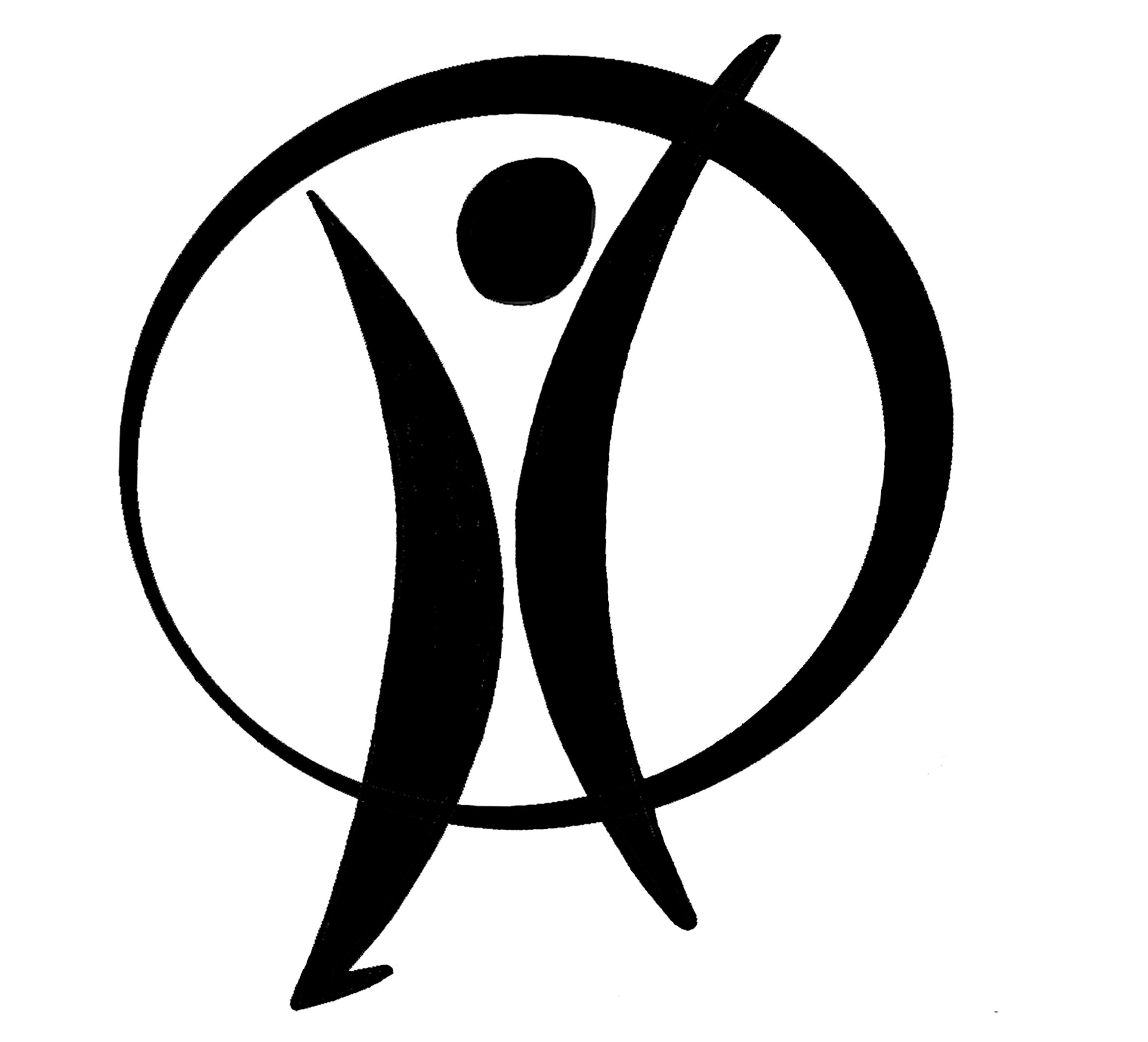 Institut Saint-Dominique — Section Secondaire — 38 rue Caporal-Claes 1030 Bruxelleswww.saintdominique.be — 02 240 16 10 téléph. / 11 télécop. — saintdominique@ens.irisnet.be